My safe placeMy good locationWrite an essay of exactly 200 words describing a location (real or imaginary) that you can close your eyes and go to. The only other restriction is that you cannot have an “e” in any word in your composition. 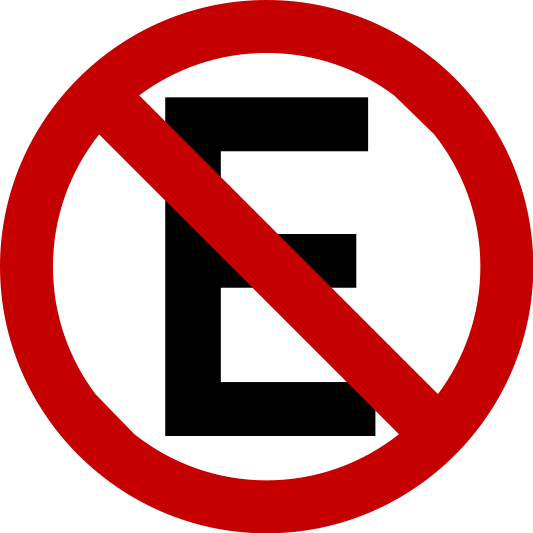 (Find words that do not require “e”.) 1 mark off for every word more or less than 200 (Includes name, date, and title – no e’s there either.) 1 mark off for every word with an “e” in it.